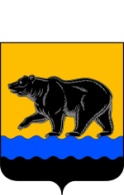 РОССИЙСКАЯ ФЕДЕРАЦИЯХАНТЫ-МАНСИЙСКИЙ АВТОНОМНЫЙ ОКРУГ – ЮГРА(Тюменская область)ТЕРРИТОРИАЛЬНАЯ ИЗБИРАТЕЛЬНАЯ КОМИССИЯ ГОРОДА НЕФТЕЮГАНСКАПОСТАНОВЛЕНИЕот «27» мая  2016 года                                                                        № 9/113Об итогах муниципального этапа окружного конкурса сочинений «Воля народа – высший закон!».В соответствии с постановлением Избирательной комиссии Ханты – Мансийского автономного округа – Югры от 25 февраля 2016 года №944 «О проведении окружного конкурса сочинений среди учащихся школ по вопросам избирательного права и избирательного процесса, повышение правовой культуры избирателя «Воля народа – высший закон!», на основании протокола заседания конкурсной комиссии для подведения итогов конкурса от 27 мая 2016 года территориальная избирательная комиссия города Нефтеюганска,ПОСТАНОВЛЯЕТ:   1.Определить победителем первого этапа окружного конкурса Зеленую Елену Игоревну, учащуюся МБОУ «СОШ №9», с сочинением «Воля народа – высший закон!».2.Направить сочинение Зеленой Елены в конкурсную комиссию Избирательной комиссии Ханты-Мансийского автономного округа-Югры.         3.Вручить участникам конкурса и педагогам, подготовившим участников, благодарственные письма территориальной избирательной комиссии города Нефтеюганска.          4.Разместить настоящее постановление на официальном сайте администрации города Нефтеюганска в разделе «Избирательная комиссия».5.Контроль за исполнением настоящего постановления возложить на председателя территориальной избирательной комиссии города Нефтеюганска С.С. Мозолевскую.Председатель территориальной избирательной комиссииС.С. Мозолевская_____________(подпись)Секретарь территориальной избирательной комиссииН.В. Арестова_____________(подпись)